Hourly Rental Agreement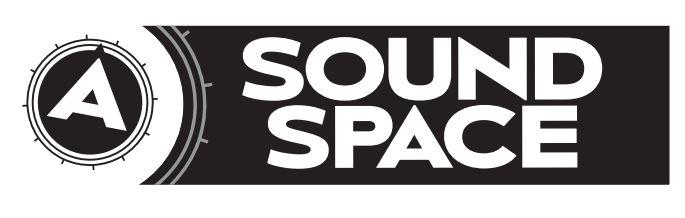 I, 				, (referred to as ARTIST going forward), representing (band/organization name): 			 	 agree to the use of the rehearsal/ DIY recording facility, A Sound Space, (referred to as THE SPACE) under management of George Nostrand, (referred to as MGMNT going forward), under the terms outlined below.The spaceA Sound Space is co-located with Be Music, 162 Woodstock Ave., Rutland, VT. The space is accessible through a door behind the building. The exterior door requires a key outside of business hours. There is a second door with a keypad for the rehearsal space. There is also an alarm that is set after business hours. Arrangements for loading-in/ out and locking up will be made with MGMNT.Parking is limited, so please park in a way that allows for Be Music customers to access the door during business hours and carpool whenever possible. For rehearsals, the main open room and bathroom are open for your use. If you need to use the recording/ control booth or office, please make arrangements.Hourly rentalSlots are rented by the hour. 2-hour min. for larger bands. This includes load-in and out time, as well as smoke breaks and socializing. There is generally a half-hour between rental slots. Please respect bands scheduled before and after you. During your time you get:Use of communal equipment, which includes a mixer, monitors, house drum kit, bass amp; mic, instrument and music stands and other basic equipment for rehearsalAccess to the lending library of books, CDs, records, etc.What else do you need? Let us know and we’ll see what we can doRates:Hourly rental: $25/hr.		PaymentPayment is due on or in advance of rehearsal. We accept cash, check, Paypal or Venmo. If you have another preferred means, let us know and we’ll do our best to accommodate. Please make one payment per band.Reservation/ scheduling process for rental by the hour:For people/ bands who are not regular members, we ask that people schedule at least a week ahead of time, whenever possible. The calendar is on the homepage of our website: www.asoundspacevt.com. All reservations must be approved in advance. Please notify us in advance if you are not using your slot, as we provide set-up and can also rent the space if not in use. Call (802) 417-7411 or email: asoundspacevt@gmail.com. Other Policies Trash/ recyclingThere are facilities for trash and recycling, but we encourage you to pack out what you bring in. There will be a $20 fee if I find recycling and/ or redemption in the garbage and/ or if the place is left in worse shape than when you got there. Smoking/ vapingOutside only. Please don’t be a butthead and liter. Help us keep the area safe and clean. While weed is legal, Be Music is a family business and Brian, the owner has been very gracious. We want to respect his space and customers. Rental Schedule:These are the time slots the space is available for rent. Please see the calendar on the website for current availability. We want to work with you and your schedule while allowing for more than one band a day.□ Zero bullshit policy: Management reserves the right to terminate this agreement if any band members, guests or persons cause damage or acts in a nature that would jeopardize our use of this space. We are guests of Brian and Be Music, and we need to be respectful. By signing below, I promise to do my best not to be a jackass. Artist							dateManagement							dateSunMonTuesWedThurFriSat10 a.m. –       1 p.m.1:30 p.m. – 4:30 p.m.5 p.m. – 8 p.m8:30 p.m. – 11:30 p.m.